Нижний Тагил2020АлгоритмНазвание процедуры: проведение процедуры электросон.Цель: лечебное воздействие на ЦНС человека импульсным током низкой частотыОбласть применения: Отделение реабилитации для детей и подростков с ограниченными возможностями, отделение дневного пребывания.Ответственность: Врач-специлист, или фельдшер, или медицинская сестра, или инструктор по лечебной физкультуре, или специалист по социальной работе, или инструктор по адаптивной физической культуре.Общие сведения: Приходя на рабочее место в первую очередь проверяются и включаются рубильники, проверяется целостность аппаратуры. 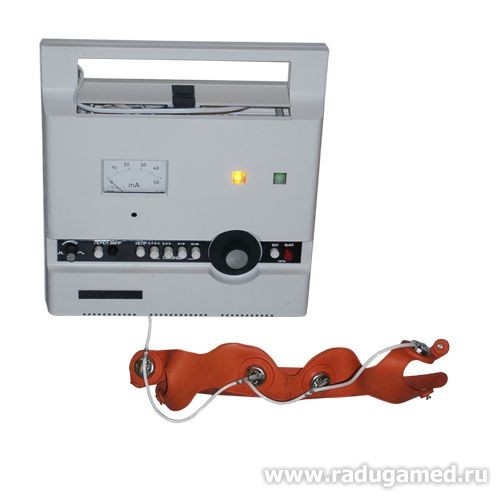 Оснащение: - кушетка- одеяло- ватные прокладки, смоченные теплой водой- помещение, изолированное от шума- аппарат «ЭС-10» (или аналог) (рис. 1)- спирт- спец. одежда.- процедурные часы (песочные часы) Основная часть процедуры:Алгоритм выполнения:Подготовить кабинет в соответствии с п. 5 данного документа.Надеть спец.одежду.Сходить за ребенком в группу, если ребенок находится в группе. Если ребенок посещает отделение дневного пребывания, дождаться, когда ребенка приведет законный представитель).Ознакомиться с назначениями врача.Помочь ребенку снять стесняющую одежду (если необходимо)Уложить ребенка на кушетку в удобное физиологическое положение.Обработать (помыть) руки.Осмотреть кожные покровы ребенка в месте наложения маски (В случае если у ребенка на кожных покровах присутствует мелкоточечная сыпь или какие-либо другие повреждения – необходимо отвести ребенка к врачу на осмотр). Если кожные покровы чистые – разместить в гнезда электродов маски ватные прокладки, смоченные теплой водой.Рассказать ребенку об ощущениях во время процедуры (слабое покалывание, приятная безболезненная вибрация), а так же предупредить ребенка что во время процедуры не рекомендуется менять положение тела.Убедится, что аппарат отключен от сети.Наложить маску аппарата (с ватными прокладками) на голову ребенка, так что бы электроды расположились на закрытых веках и на сосцевидных отростках височных костей и закрепить.Электроды расположенные на веках, соединить с катодом, сосцевидные – с анодом.Установить переключатель аппарата соответственно напряжения сети (127 или 220 Вт).Включить аппарат (при этом должна загореться сигнальная лампочка)Установить регулятор уровня в крайнее левое положение.Вращая ручку регулятора миллиамперметра, установить его стрелку в нулевое положение. Медленно поворачивая по часовой стрелке ручку «ток пациента», нажать кнопку «контроль», при этом стрелка миллиамперметра должна отклониться вправо, что свидетельствует о повышении силы тока в электроцепи и, следовательно, об исправности аппарата.Перевести выключатель сети в положение «Выкл»Тонконесущие провода от маски укрепить в гнезде.Установить частоту импульсов в соответствии с назначением врачаПоставить выключатель сети в положение «Вкл»Медленно и плавно вращать ручку «ток пациента» по часовой стрелке, ориентируясь на ощущения пациентаУстановить на процедурных часах необходимое время.По истечении времени процедуры выключить аппарат, снять маску.Помочь ребенку встать и одеться.Отвести ребенка в группу (или к законному представителю).Ватные прокладки выброситьМаску протереть спиртом.Особые указания:- После каждой третьей процедуры необходимо протирать кушетки с экспорецией 15о 2 раза дезинфицирующим средством, кварцевать кабинет.Нормативные ссылки:- Приказ Министерства социальной политики Свердловской области от 11.08.2015 № 482 «Об утверждении стандартов социальных услуг» со всеми изменениями и дополнениями.Распределение данного алгоритмаЭкземпляр					ДолжностьОригинал					Копия						Ответственные исполнители ознакомлены и обязуются исполнять:ГАУ «РЦ Дзержинского района города Нижний Тагил»ГАУ «РЦ Дзержинского района города Нижний Тагил»ГАУ «РЦ Дзержинского района города Нижний Тагил»ГАУ «РЦ Дзержинского района города Нижний Тагил»Наименование структурного подразделения:Название документа:Алгоритм проведения процедуры электросонАлгоритм проведения процедуры электросонАлгоритм проведения процедуры электросонУтвержден: Дата утверждения:Разработчик:Должность ФИОподписьРазработчик:Заведующий ОРГулякина В.В.Разработчик:Согласовано:Согласовано:Дата согласования:Ответственный за исполнение:Врач-специлист, фельдшер, медицинская сестра, инструктор по лечебной физкультуре, специалист по социальной работе, инструктор по адаптивной физической культуре.Дата введения 
в действие:№ п/пФамилияПодписьДата